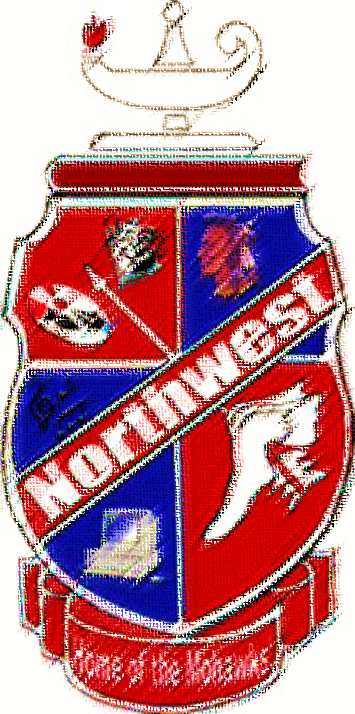 Jacob LynnKali JourneyRaenna RoepkeKelsey IsleyKady WamsleyAshley MorganKylie SparksDustin EichenlaubRebecca StevensMadison ThomasSarah BarlowJared BreechTimothy EmmonsGracie FerrarGregory RichardsonLogan SmithAddisyn NewmanJenna MeddockMadison MontavonKariann LawsonDonna OsburnMary FaulknerHollie CrabtreeJordan GlennKaley HamiltonMorgan Ferguson